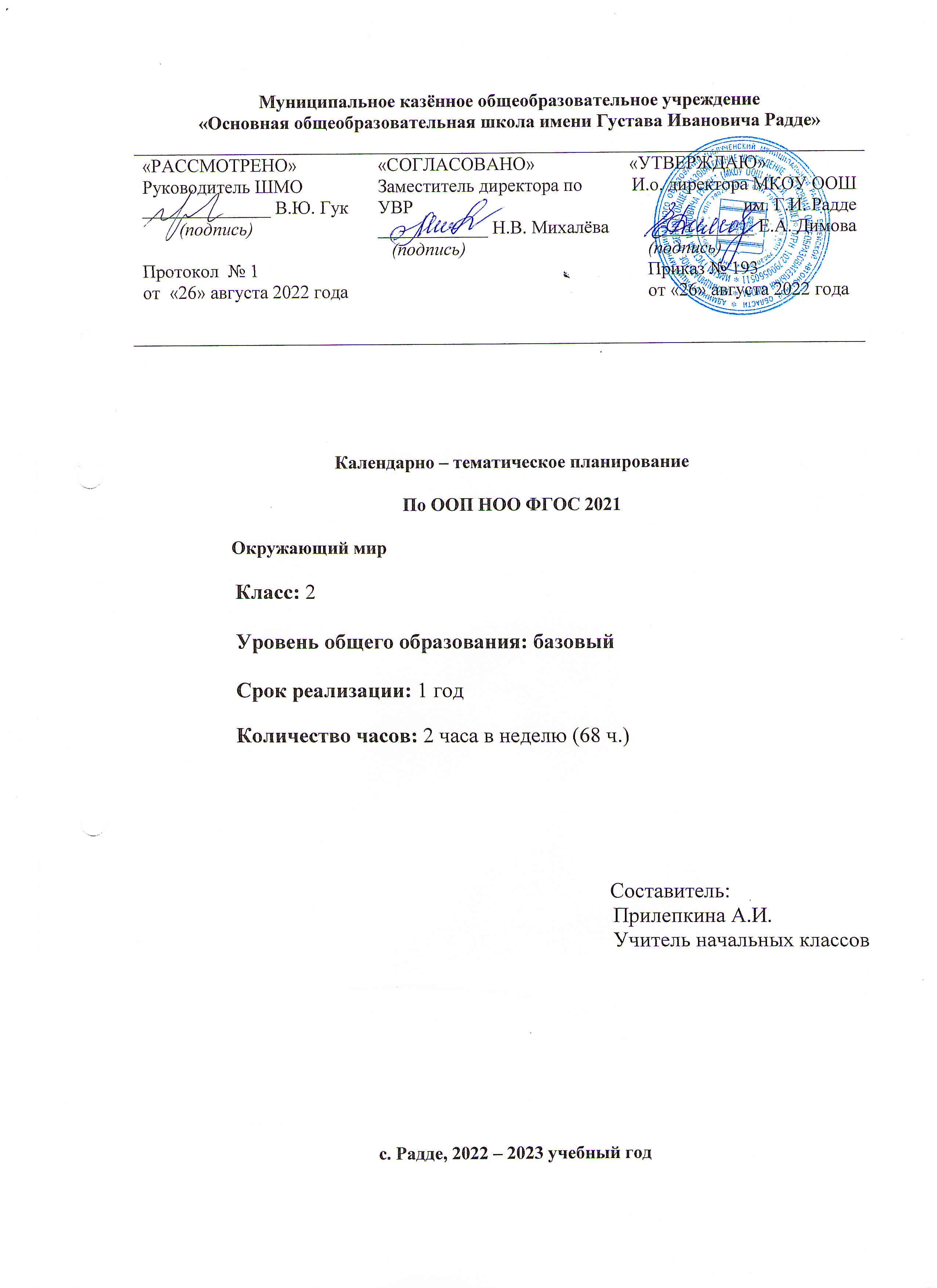 ТЕМАТИЧЕСКОЕ ПЛАНИРОВАНИЕКАЛЕНДАРНО – ТЕМАТИЧЕСКОЕ ПЛАНИРОВАНИЕ№ п/пНаименование разделов и тем программыКоличество часовКоличество часовКоличество часовДата изученияВиды деятельностиВиды, формы контроляЭлектронные (цифровые) образовательные ресурсы№ п/пНаименование разделов и тем программывсегоконтрольные работыпрактические работыДата изученияВиды деятельностиВиды, формы контроляЭлектронные (цифровые) образовательные ресурсыРаздел 1. Человек и общество.Раздел 1. Человек и общество.Раздел 1. Человек и общество.Раздел 1. Человек и общество.Раздел 1. Человек и общество.Раздел 1. Человек и общество.Раздел 1. Человек и общество.Раздел 1. Человек и общество.Раздел 1. Человек и общество.1.1.Наша Родина — Россия, Российская Федерация. Россия и её столица на карте.100Рассказ учителя; рассматривание иллюстраций;чтение текстов о федеративном устройстве России;о многонациональном составе населения страны.;;Устный опрос;Электронное приложение к учебнику«Окружающий мир», 2 класс (Диск СD) единая коллекция цифровых образовательных ресурсов (или по адресу: http://school- collection.edu.ru)1.2.Государственные символы России, символика своего региона.100Рассказ учителя; рассматривание иллюстраций;чтение текстов о федеративном устройстве России;о многонациональном составе населения страны.;;Устный опрос;Электронное приложение к учебнику«Окружающий мир», 2 класс (Диск СD) единая коллекция цифровых образовательных ресурсов (или по адресу: http://school- collection.edu.ru)1.3.Москва — столи ца. Достопримечательности Москвы. Страницы истории Москвы.200Рассказ учителя, рассматривание иллюстраций, чтение текстов о федеративном устройстве России, о многонациональном составе населения страны;Игра-путешествие по теме «Работаем экскурсоводами, проводим экскурсии по Москве, Санкт-Петербургу»;Рассказ учителя по теме «История возникновения Москвы»;Устный опрос;Электронное приложение к учебнику«Окружающий мир», 2 класс (Диск СD) единая коллекция цифровых образовательных ресурсов (или по адресу: http://school- collection.edu.ru)1.4.Города России. Свой регион и его столица на карте РФ.100Работа с картой: Россия, Москва, Санкт- Петербург, наш регион на карте РФ;Устный опрос; зачетЭлектронное приложение к учебнику«Окружающий мир», 2 класс (Диск СD) единая коллекция цифровых образовательных ресурсов (или по адресу: http://school- collection.edu.ru)1.5.Россия — многонациональное государство. Народы России, их традиции, обычаи, праздники.210Чтение текстов учебника о народах России, об их традициях, обычаях, праздниках;Устный опрос;, контрольная работаЭлектронное приложение к учебнику«Окружающий мир», 2 класс (Диск СD) единая коллекция цифровых образовательных ресурсов (или по адресу: http://school- collection.edu.ru)1.6.Родной край, его природные и культурные достопримечательности.100Составление сообщения об истории родного края (при помощи взрослых, с использованием дополнительных источников информации);Устный опрос;Электронное приложение к учебнику«Окружающий мир», 2 класс (Диск СD) единая коллекция цифровых образовательных ресурсов (или по адресу: http://school- collection.edu.ru)1.7.Значимые события истории родного края. Свой регион и его главный город на карте.100Составление сообщения об истории родного края (при помощи взрослых, с использованием дополнительных источников информации);Устный опрос;Электронное приложение к учебнику«Окружающий мир», 2 класс (Диск СD) единая коллекция цифровых образовательных ресурсов (или по адресу: http://school- collection.edu.ru)1.8.Хозяйственные занятия, профессии жителей родного края. Значение труда в жизни человека и общества.110Учебный диалог по теме «Зачем чело век трудится?»;Дидактическая игра по теме «Профессии города и села»;Устный опрос; контрольная работаЭлектронное приложение к учебнику«Окружающий мир», 2 класс (Диск СD) единая коллекция цифровых образовательных ресурсов (или по адресу: http://school- collection.edu.ru)1.9.Семья — коллектив. Семейное древо. Семейные ценности. и традиции.200Учебный диалог по теме «Послушаем друг друга, расскажем о своей семье»;Устный опрос;Электронное приложение к учебнику«Окружающий мир», 2 класс (Диск СD) единая коллекция цифровых образовательных ресурсов (или по адресу: http://school- collection.edu.ru)1.10.Совместный труд и отдых. Участие детей в делах семьи.100Практическая работа по теме «Составление схемы родословного древа семьи»;Устный опрос;Электронное приложение к учебнику«Окружающий мир», 2 класс (Диск СD) единая коллекция цифровых образовательных ресурсов (или по адресу: http://school- collection.edu.ru)1.11.Правила культурного поведения в общественных местах.101Учебный диалог по теме «Оцени себя — умеешь ли ты сдерживать эмоции?»;Устный опрос; практическая работаЭлектронное приложение к учебнику«Окружающий мир», 2 класс (Диск СD) единая коллекция цифровых образовательных ресурсов (или по адресу: http://school- collection.edu.ru)1.12Доброта, справедливость, честность, уважение к чужому мнению и особенностям других людей — главные правила взаимоотношений членов общества.210Анализ ситуаций, раскрывающих примеры гуманного отношения к людям;Работа в группе: работа с пословицами, сравнение и группировка слов по противоположному значению (добрый — жадный, смелый — трусливый, правдивый — лживый и др.);Устный опрос; контрольная работаЭлектронное приложение к учебнику«Окружающий мир», 2 класс (Диск СD) единая коллекция цифровых образовательных ресурсов (или по адресу: http://school- collection.edu.ru)Итого по разделуИтого по разделу16Раздел 2. Человек и природа.Раздел 2. Человек и природа.Раздел 2. Человек и природа.Раздел 2. Человек и природа.Раздел 2. Человек и природа.Раздел 2. Человек и природа.Раздел 2. Человек и природа.Раздел 2. Человек и природа.Раздел 2. Человек и природа.2.1.Наблюдения, опыты, измерения. Звёзды и созвездия, наблюдения звёздного неба. Планеты.301Просмотр и обсуждение иллюстраций, видеофрагментов и других материалов (по выбору) на тему «Звёздное небо Созвездия»;Устный опрос;Электронное приложение к учебнику«Окружающий мир», 2 класс (Диск СD) единая коллекция цифровых образовательных ресурсов (или по адресу: http://school- collection.edu.ru)2.2.Чем Земля отличается от других планет. Условия жизни на Земле.300Учебный диалог по теме «Чем Земля отличается от других планет»;Устный опрос;Электронное приложение к учебнику«Окружающий мир», 2 класс (Диск СD) единая коллекция цифровых образовательных ресурсов (или по адресу: http://school- collection.edu.ru)2.3.Изображения Земли: глобус, карта, план.300Практическая работа с глобусом;Устный опрос;Электронное приложение к учебнику«Окружающий мир», 2 класс (Диск СD) единая коллекция цифровых образовательных ресурсов (или по адресу: http://school- collection.edu.ru)2.4.Карта мира. Материки, океаны.310Рассказ учителя, работа с текстом учебника: описание и особенности океанов и материков на Земле;Устный опрос; контрольная работа, зачетЭлектронное приложение к учебнику«Окружающий мир», 2 класс (Диск СD) единая коллекция цифровых образовательных ресурсов (или по адресу: http://school- collection.edu.ru)2.5.Определение сторон горизонта при помощи компаса. Компас, его устройство, ориентирование на местности.301Практическая работа с картой: «Как показывать объекты на настенной карте»;Устный опрос;Электронное приложение к учебнику«Окружающий мир», 2 класс (Диск СD) единая коллекция цифровых образовательных ресурсов (или по адресу: http://school- collection.edu.ru)2.6.Многообразие растений. Деревья, кустарники, травы.300Экскурсия в парк: сравнение деревьев, кустарников, трав;Игра-соревнование по теме «Кто больше вспомнит названий деревьев»; Коммуникативная деятельность: описание растений по иллюстрациям и живым объектам;Устный опрос;Электронное приложение к учебнику«Окружающий мир», 2 класс (Диск СD) единая коллекция цифровых образовательных ресурсов (или по адресу: http://school- collection.edu.ru)2.7.Дикорастущие и культурные растения.300Классификация растений (по иллюстрациям): дикорастущие — культурные;Устный опрос;Электронное приложение к учебнику«Окружающий мир», 2 класс (Диск СD) единая коллекция цифровых образовательных ресурсов (или по адресу: http://school- collection.edu.ru)2.8.Связи в природе. Годовой ход изменений в жизни растения.300Практическая работа по теме «Рассматривание растений, обсуждение условий благополучного роста и развития растения»;Работа в группах с иллюстративным материалом: составление коллективного рассказа по теме «Каким бывает растение в разные сезоны»;Устный опрос;Электронное приложение к учебнику«Окружающий мир», 2 класс (Диск СD) единая коллекция цифровых образовательных ресурсов (или по адресу: http://school- collection.edu.ru)2.9.Мир животных (фауна).300Дидактическая игра по теме «Угадай животное по описанию»;Устный опрос;Электронное приложение к учебнику«Окружающий мир», 2 класс (Диск СD) единая коллекция цифровых образовательных ресурсов (или по адресу: http://school- collection.edu.ru)2.10.Насекомые, рыбы, птицы, звери, земноводные, пресмыкающиеся: общая характеристика (особенности внешнего вида, движений, питания, размножения).300Логическая задача по теме «Найди ошибку — какое животное попало в эту группу случайно»; Учебный диалог с использованием иллюстративного материала по теме «Как живут животные в разные времена года»;Устный опрос;Электронное приложение к учебнику«Окружающий мир», 2 класс (Диск СD) единая коллекция цифровых образовательных ресурсов (или по адресу: http://school- collection.edu.ru)2.11.Сезонная жизнь животных.110Ролевая игра по теме «Собрание в лесу — кто как готовится к зиме»;Устный опрос; контрольная работаЭлектронное приложение к учебнику«Окружающий мир», 2 класс (Диск СD) единая коллекция цифровых образовательных ресурсов (или по адресу: http://school- collection.edu.ru)2.12Красная книга России, её значение, отдельные представители растений и животных Красной книги.201Учебный диалог по теме «Что такое Красная книга?»;Просмотр и обсуждение иллюстраций, видеофрагментов и других материалов (по выбору) на тему: «Растения и животные Красной книги»;Устный опрос; практическая работаЭлектронное приложение к учебнику«Окружающий мир», 2 класс (Диск СD) единая коллекция цифровых образовательных ресурсов (или по адресу: http://school- collection.edu.ru)2.13Заповедники, природные парки. Охрана природы. Правила нравственного поведения на природе.11100Рассказ учителя: «Растения и животные нашего края, занесённые в Красную книгу»; Коллективное составление памятки по теме«Правила поведения в заповедных местах»; Работа в группе: чтение текстов учебника и использование полученной информации для подготовки собственного рассказа о Красной книге;Устный опрос; контрольная работаЭлектронное приложение к учебнику«Окружающий мир», 2 класс (Диск СD) единая коллекция цифровых образовательных ресурсов (или по адресу: http://school- collection.edu.ru)Итого по разделуИтого по разделу34Раздел 3. Правила безопасной жизни.Раздел 3. Правила безопасной жизни.Раздел 3. Правила безопасной жизни.Раздел 3. Правила безопасной жизни.Раздел 3. Правила безопасной жизни.Раздел 3. Правила безопасной жизни.Раздел 3. Правила безопасной жизни.Раздел 3. Правила безопасной жизни.Раздел 3. Правила безопасной жизни.Раздел 3. Правила безопасной жизни.Раздел 3. Правила безопасной жизни.3.1.Здоровый образ жизни: режим дня (чередование сна, учебных занятий, двигательной активности) и рациональное питание (количество приёмов пищи и рацион питания).20000Учебный диалог по теме «Зачем нужен режим дня? Почему нужно правильно питаться?»;Устный опрос;Электронное приложение к учебнику«Окружающий мир», 2 класс (Диск СD) единая коллекция цифровых образовательных ресурсов (или по адресу: http://school- collection.edu.ru)3.2.Физическая культура, закаливание, игры на воздухе как условие сохранения и укрепления здоровья.20000Беседа по теме «Что может случиться на прогулке, на игровой площадке, дома и в школе, если не соблюдать правила безопасности»;Устный опрос;Электронное приложение к учебнику«Окружающий мир», 2 класс (Диск СD) единая коллекция цифровых образовательных ресурсов (или по адресу: http://school- collection.edu.ru)3.3.Правила безопасности в школе (маршрут до школы, правила поведения на занятиях, переменах, при приёмах пищи, а также на пришкольной территории).20000Ролевая игра по теме «Мы — пешеходы»; Анализ дорожных ситуаций.;Устный опрос;Электронное приложение к учебнику«Окружающий мир», 2 класс (Диск СD) единая коллекция цифровых образовательных ресурсов (или по адресу: http://school- collection.edu.ru)3.4.Правила безопасного поведения пассажира наземного транспорта и метро. Номера телефонов экстренной помощи.30000Беседа по теме «Правила поведения в общественном транспорте»;Устный опрос;Электронное приложение к учебнику«Окружающий мир», 2 класс (Диск СD) единая коллекция цифровых образовательных ресурсов (или по адресу: http://school- collection.edu.ru)3.5.Правила поведения при пользовании компьютером. Безопасность в Интернете (коммуникация в мессенджерах и социальных группах) в условиях контролируемого доступа в Интернет.31100Практическая работа по теме «Правила пользования компьютером»;Тестирование; контрольная работаЭлектронное приложение к учебнику«Окружающий мир», 2 класс (Диск СD) единая коллекция цифровых образовательных ресурсов (или по адресу: http://school- collection.edu.ru)Итого по разделуИтого по разделу12ОБЩЕЕ КОЛИЧЕСТВО ЧАСОВ ПО ПРОГРАММЕОБЩЕЕ КОЛИЧЕСТВО ЧАСОВ ПО ПРОГРАММЕ68622№ п/пТема урокаКоличество часовКоличество часовКоличество часовДата изученияДата изученияВиды, формы контроля№ п/пТема урокавсегоконтрольные работыпрактические работыДата изученияДата изученияВиды, формы контроля№ п/пТема урокавсегоконтрольные работыпрактические работыПо плануПо фактуВиды, формы контроля1.Родная страна100Устный опрос;2.Город и село 100Устный опрос;3.Наши проекты «Родной город (село)»100Устный опрос;4.Природа и рукотворный мир100Устный опрос;5.Проверим себя и оценим достижения110Контрольная работа6.Неживая и живая природа100Устный опрос;7.Явления природы100Устный опрос;8.Что такое погода100Устный опрос;9.В гости к осени100Устный опрос;10.Звёздное небо101Практическая работа11.Заклянем в кладовые Земли100Устный опрос;12.Про воздух…100Устный опрос;13.…И про воду100Устный опрос;14.Какие бывают растения110Устный опрос;15.Какие бывают животные100Устный опрос;16.Невидимые нити100Устный опрос;17.Дикорастущие и культурные растения100Устный опрос;18.Дикие и домашние животные100Устный опрос;19.Комнатные растения100Устный опрос;20.Животные живого уголка100Устный опрос;21.Про кошек и собак100Устный опрос;22.Красная книга100Устный опрос;23.Будь природе другом100Устный опрос;24.Наши проекты «Красная книга» или «Возьмем под защиту»100Устный опрос;25.Проверим и оценим свои достижения110Контрольная работа26.Что такое экономика100Устный опрос;27.Из чего что сделано100Устный опрос;28.Как построить дом100Устный опрос;29.Какой бывает транспорт100Устный опрос;30.Культура и образование100Устный опрос;31.Все профессии важны100Устный опрос;32.Наши проекты «Профессии»100Устный опрос;33.В гости к зиме100Устный опрос;34.Проверим и оценим свои достижения110Контрольная работа35.Строение тема человека100Устный опрос;36.Если хочешь быть здоров100Устный опрос;37.Берегись автомобиля100Устный опрос;38.Домашние опасности100Устный опрос;39.Пожар100Устный опрос;40.На воде и в лесу100Устный опрос;41.Опасные насекомые100Устный опрос;42.Проверим и оценим свои достижения110Контрольная работа43.Наша дружная семья. Проект «Родословная»100Устный опрос;44.В школе100Устный опрос;45.Правила вежливости101Практическая работа46.Ты и твои друзья100Устный опрос;47.Мы – зрители и пассажиры100Устный опрос;48.Проверим и оценим свои достижения110Контрольная работа49.Посмотри вокруг100Устный опрос;50.Ориентирование на местности100Устный опрос;51.Формы земной поверхности100Устный опрос;52.Водные богатства100Устный опрос;53.В гости к весне100Устный опрос;54.Россия на карте100Устный опрос;55.Россия на карте  100Устный опрос;56.Наши проекты «Города России» 100Устный опрос;57.Путешествие по Москве 100Устный опрос;58.Московский кремль 100Устный опрос;59.Город на Неве 100Устный опрос;60.Путешествие по планете 100Устный опрос;61.Путешествие по материкам 100Устный опрос;62. Путешествие по материкам100Зачет63.Страны мира  100Устный опрос;64.Страны мира100Зачет65.Наши проекты «Страны мира»100Устный опрос;66.Впереди лето  100Устный опрос;67.Проверим себя и оценим свои достижения110Контрольная работа 68.Повторение100ТестированиеОБЩЕЕ КОЛИЧЕСТВО ЧАСОВ ПО ПРОГРАММЕОБЩЕЕ КОЛИЧЕСТВО ЧАСОВ ПО ПРОГРАММЕ6862